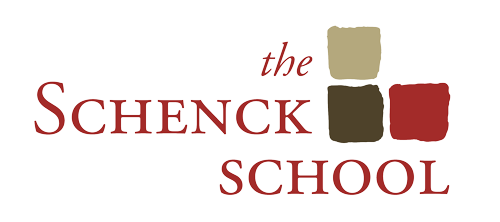 Job Title: 	K-6 Classroom Teacher at The Schenck School 						Department: 	AcademicsReports To:	PrincipalPayroll Status:	Salary, Exempt, Full-time, Ten Month Revised Date:	February 2022The Schenck School is an independent day school for 250 Kindergarten through sixth-grade students with dyslexia located in Atlanta, Georgia.  The School was founded in 1959 by David T. Schenck and uses the Orton-Gillingham approach.  Our model is an intensive remediation model in which students come to us at all different grade levels - 3rd being our largest grade. Students stay for an average of 2-3 years and then outplace to other independent schools or public schools.  We have two highly-trained teachers in each classroom, with a five-to-one student/teacher ratio.ESSENTIAL FUNCTIONS & REQUIREMENTSSupport the mission of the SchoolPossess a passion for working with K-6 students with dyslexiaWork in a collaborative, co-taught classroomUnderstand and use appropriate teaching strategies according to each student’s needsCreate effective and innovative lessons and materials to reach each studentAssess, monitor and communicate student progressBe actively involved in the School’s extensive professional development program which includes both internal and external professional growth opportunitiesBecome a member of the Orton-Gillingham Academy as a Classroom EducatorQUALIFICATIONSMinimum of a Bachelor’s degreeExcellent verbal and written communication skills and the ability to maintain confidentialityAbility to build strong relationships with professional teamsMaintain positive and proactive relationships with teachers, administrators, and parentsExperience with and knowledge of dyslexia and other language-based learning disabilities and with the Orton-Gillingham approach and/or other dyslexia-related remediation approaches is preferredDemonstrate proficiency with technology and an ability to integrate technology into the classroomA comprehensive benefits package will be offered to eligible candidates and includes, health, dental, vision, and supplemental insurance including Long-Term Disability, Life insurance, as well as a 403(b) retirement plan with match.  Teacher salaries are competitive and are benchmarked with other independent schools on a regular basis.Interested candidates should send their resume with cover letter and a completed The Schenck School application to Michele Santa Maria, Human Resources Director: msantamaria@schenck.orgThe Schenck School provides equal employment opportunities (EEO) to all employees and applicants for employment without regard to race, color, religion, sex, sexual orientation, gender identity or expression, national origin, age, disability or genetics. In addition to federal law requirements, The Schenck School complies with applicable state and local laws governing nondiscrimination in employment in every location in which the company has facilities. This policy applies to all terms and conditions of employment, including recruiting, hiring, placement, promotion, termination, layoff, recall, transfer, leaves of absence, compensation and training.The Schenck School expressly prohibits any form of workplace harassment based on race, color, religion, gender, sexual orientation, gender identity or expression, national origin, age, genetic information, disability, or veteran status. Improper interference with the ability of The Schenck School’s employees to perform their job duties may result in discipline up to and including discharge.